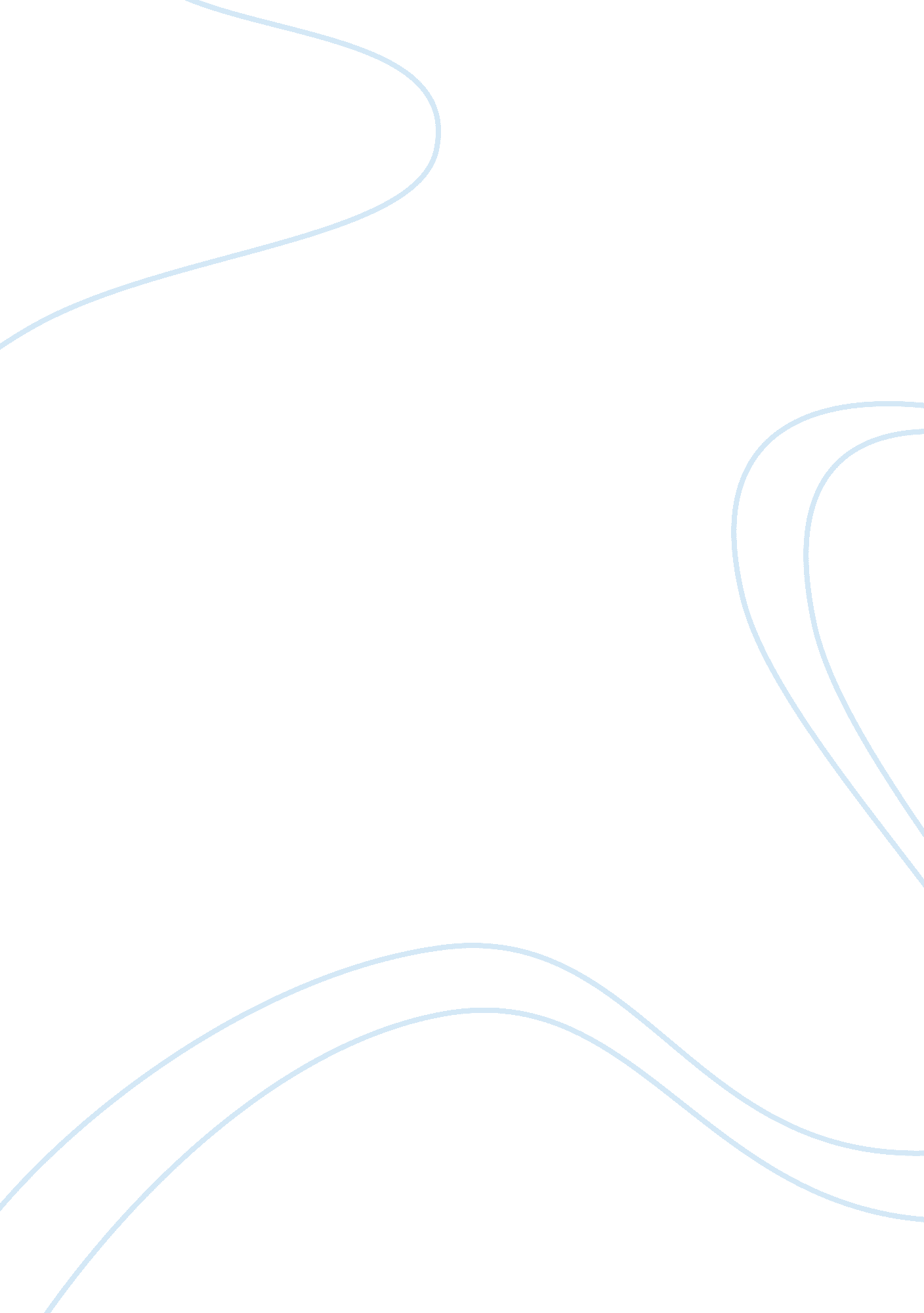 Managing hospitality enterprises human resource management recruitment selection ...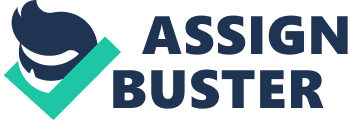 Introduction The chief intent of enlisting and choice procedure is to choose the right campaigner for the occupation ( Dale 2001 ) . In a cordial reception industry, it is frequently said that `` our people are the greatest plus ( Hayes and Ninemeier 2009 ) . Peoples are a critical constituent in this industry as they are the 1s that have the most interaction with the invitees. Many successful cordial reception leaders has this perceptual experience that by giving outstanding invitee services it will take to the company excelling and doing net incomes. There is besides a point in head to take note as there is a demand to place the gifted people in the organisation and coming out with methods to develop and retain them. These people must be kept satisfied and committed to the organisation ends. At any one clip people will be seeking to either alter their occupation or get a occupation and employers at the same clip will be looking for employers ( Nickson 2007 ) . This indicates that all the workers in the external market are viing for occupations all the clip. Due to the impact of the recent economic recession, employers would happen it hard to retain their top-performing employees as during this period the employees do non bask much benefit. Employers fear that employees would go forth their current occupation and acquiring a better occupation. In a Hospitality Industry, it is frequently seen that pulling the locals to work are frequently more hard to work. Among the many countries of the Human Resource Management, I feel that the most basic measure in the Hospitality Industry is to enroll the right people for the Industry. Definition of Recruitment and Selection Recruitment is the procedure of pulling a pool of campaigners for a vacant place, and choice is the technique of taking a new member of the organisation from the available campaigners ( McKenna and Beech 2008 ) . Recruitment is the procedure of happening and prosecuting the people the organisation demands and choice is that portion of the enlisting procedure concerned with make up one's minding appliers or campaigners should be appointed to occupations ( Armstrong 2009 ) . Harmonizing to this writer there are four phases of enlisting and choice are as follows: Recruitment and choice phases Specifying demands - fixing function profiles and individual specifications ; make up one's minding footings and conditions of employment. Planing enlisting runs. Attracting candidates- reviewing and measuring alternate beginnings of appliers, inside and outside the company: advertisement, e-recruiting, bureaus and advisers. Choosing candidates- winnow applications, questioning, proving, measuring campaigners, appraisal Centres, offering employment, obtaining mentions ; fixing contracts of employment. The overall purpose of the enlisting and choice procedure should be to obtain at minimal cost the figure and quality of employees required to fulfill the demands of the company ( Armstrong 1998 ) . Harmonizing to the same writer there are merely three phases of enlisting and choice which are: Specifying demands - fixing occupation descriptions and specifications ; make up one's minding footings and conditions of employment. Attracting campaigners - reviewing and evaluating, alternate beginnings of appliers, inside and outside the company, advertisement, utilizing bureaus and advisers. Choosing campaigners - sifting appliers, questioning, proving, measuring campaigners, appraisal centres, offering employment, obtaining mentions ; fixing contracts of employment. Among these three writers above, each of them gives different definition to what enlisting and choice is. The first writer negotiations about merely make fulling up the vacancy of any peculiar place in the company and taking a new member without any consideration of whether that individual is capable of making the occupation. However the 2nd writer does decide the issue of this by fundamentally seeking to see whether the individual 's ends is on the same path with what the organisation is seeking to accomplish at the same clip and after that choosing whether the individual end 's can suit into that peculiar place. The last writer is fundamentally seeking to utilize the minimal resources available to accomplish the maximal productiveness of the company to derive net incomes. Out of all these three writers, the 2nd writer definition should be considered by Human Resource Managers as holding the individual with the same ends as the organisation would assist the company output better consequences and every bit good as keeping of the employees without worrying about them altering or discontinuing their occupations. Procedure of Recruitment and Selection The enlisting and choice procedure typically comprises of 4 phases. The first phase is to be after, the 2nd is to enroll, the 3rd is to choose and the last phase is to invest ( Peragamon Flexible Learning 2005 ) . The first three phases of this procedure are really of import. Bing a HR director, he/she demands to find whether enlisting is necessary, the occupation specifications and composing a occupation description. After this, the most appropriate application methods are determined, make up one's minding how to pull appliers and marketing the occupation. The following is to sift and shortlist applications, keeping choice interviews, doing a determination to offer and taking up mentions. The enlisting and choice procedure has 3 stairss. The first measure is to be after, the 2nd is to enroll and the last is to choose ( Ingram et al. 2009 ) . The enlisting and choice procedure is a complex procedure. There are four of import identifiable stages in this procedure which are pre-recruitment, enlisting, select and induct ( Lock 1998 ) . The three writer 's point of position for the enlisting and choice procedure are fundamentally the same except for the 2nd writer who merely has 3 phases alternatively of 4 comparing with the other two writers. From this, the 2nd writer stopped at the point of choice of the appliers but do non make anything to further to measure the employee being selected. This should non be the instance for any organisation. After the employee is selected, all facets of an organisation 's enlisting and policy should be known and clearly conveyed to the employee ( James 2005 ) . In a cordial reception industry, the HR director has to cognize the state 's HR policy before implementing the enlisting and choice procedure, this is so every bit non to do any unneeded errors. For illustration, using more aliens than locals would largely likely cause an indignation. Orientation is given to the new employees that are being selected by the HR. On the first twenty-four hours of employment, the employee is being shown the different parts of the Hotel to run into the different directors and the employees to acquire familiarise with the assorted sections. The employees are besides shown the different installations of the hotels as good in the procedure. Contact should ever be maintained with the new employees until it becomes evident that they have settled down and go portion of the squad. Every facet of the enlisting and choice procedure should be implemented and executed absolutely so that the employee can execute better. Execution of Effective Recruitment and Selection The enlisting and choice procedure serves merely as a theoretical account of how an employee should be recruited and selected. Greater attempts are made to better by holding a crisp competitory border so that good campaigners are non lost to the rivals. This can be done in several ways which are E-recruitment, Technology ; Streamlining, Screening and Keeping in closer touch ( Rankin 2003 ) . By the beginning of the 21st century, an increasing figure of directors had become cognizant that pulling and choosing the best campaigners is non an easy undertaking, nor is it risk fee. The organisation when I doubt, should non engage and maintain looking so that resources are non wasted ( Banfield and Kay 2008 ) . Effective enlisting and choice of forces should try to guarantee that an person 's aspirations and capablenesss are non excessively divergent ( Sharma 2003 ) . The three writers have different positions about what is effectual enlisting and choice, the first writer position is fundamentally to utilize the lower limit costs possible to acquire the right employee for the occupation, the 2nd writer fundamentally means to wait for the right campaigner to look for the occupation. The last writer fundamentally means that the employee 's ends and aims are slightly similar to what the organisations have. The best option would be the combination of the first and last writer by utilizing the minimal figure of resources to acquire the employee which has the same ends and aims as the organisation. This would enable the company to salvage costs every bit good as acquiring the suited employee for the occupation. In the cordial reception industry, the image of it has been disbelieving towards many people due to the fact that people has the misperception of this industry. The misperception includes factors such as the low wage, long working hours, long standing hours and giving service to clients. Basically anybody with a sheepskin or less can work in the cordial reception industry such as being a server, a front office staff, a housekeeper, etc. With a spot of preparation, anyone is capable of the making the occupation. Many people do non wish to function people as most of them enjoyed being served. The best effectual manner now usually is through word of oral cavity by referrals or reaching cordial reception schools to acquire pupils for internship and if possible get the alumnuss to travel back to the hotel to work. This saves the hotel of blowing resources and efficaciously enrolling the alumnuss as they have already work in the hotel and no basic preparation is required for him/her. For any organisations, usually those well-known of that peculiar industry would have more occupation appliers than others. For illustration, Hyatt Hotel would have more appliers than other hotels. Therefore, what it can make is to hold a group of people on the topographic point for selective enlisting and choice, out of 5 people, the best campaigner would be selected by the director. Last, the recruiter plays a really of import function to guarantee that the enlisting and choice is being implemented efficaciously. Results of Recruitment and Selection The concluding result of the enlisting and choice phase is to see and implement a carefully organized, systematic enlisting and choice procedure that qualifies campaigners in ways that reduces the cost spending overall ( Thompsen 2010 ) . Keeping costs low is paramount, but the senior direction squad should avoid traveling overboard with its cost-cutting attempts. For some extremely qualified persons, the experience of a low-budget recruiting procedure might be a deal-breaker. So the most successful companies seek a balance. For the average chances, the cost spending must stay low. The company should so reserve the most expensive recruiting techniques for the most extremely qualified chances. The above might look an excessively simplified list of coveted results, but it all points to one overarching result: Develop a carnival, efficient, and effectual enlisting and choice procedure. The outcomes list sets up the indispensable mark of holding a lawfully sound enlisting and choice procedure that besides produces the perceptual experience of equity. And in the terminal, the company that reaches all of these desired results will be left with a high-octane, extremely effectual and low-priced recruiting scheme. Recruitment and choice can be an expensive activity and it is of import that some effort is made to measure the effectivity of the methods used and to warrant outgo ( Simms 2005 ) . One of the troubles is that is hard to quantify the part that the freshly recruited single is doing to the organisation and the benefits. Even if this is possible, it is hard to place how different facets of the process contribute to the enlisting and choice of a peculiar person. For illustration, if a different, less expensive method had been used, the same person might still hold been appointed because they happened to be looking for a alteration of occupation at that peculiar point in clip in that peculiar country of work or location. Although there may be excessively many eventualities and variables to measure in a meaningful and touchable manner, enlisting and choice should however be evaluated and the result of the rating used to inform and revise future activities. Measures of the figure and suitableness of applications received through a peculiar enlisting method can supply information about the uninterrupted rightness of a peculiar method. This kind of information can besides be utile in measuring other facets of the procedure, for illustration, a normally big figure of unsuitable appliers may bespeak a ill written advertizement or a really general individual specification which needs to be revised for the hereafter. It can be besides utile to seek and measure feedback about the procedure from appliers, new recruits, directors and other staff involved in the procedure, and during issue interviews. Decision Recruitment and choice is a critical map of HR in the organisation ( Pattanayak 2005 ) . The slightest error will take to a square nog in unit of ammunition hole. In the long tally, this would turn out to be debatable as these people would draw the organisation down. An organisation sporadically needs to pull appliers for their existing or future staffing demands ( Pynes 2009 ) . There are many methods of enlistings available. Recruitment Strategies should be planned in progress of the organisation 's demands. Strategic occupation analysis and audits of places and employee accomplishments should be updated on a regular footing to find which incumbent employees are qualified for publicities or freshly created places. For some places, depending on the makings and experience needed, HR may necessitate to happen appliers from the external labor market. In any organisation, attempts should be made to enroll and choose a diverse work force by including persons with disablements, older employees and different types of races. Last, after enlisting and choice, the best enlisting and choice method should be pointed out and used for subsequent usage. Evaluation of the employee is really of import after that so that the organisation knows how good the employee is making or get bying with the occupation. This will find whether the pick of choosing this employee has been a right determination. Retention of employees in the cordial reception industry is really of import even after enlisting and choice so that the employer do non reiterate this procedure of recruiting and choosing a new employee and developing the employee from abrasion. 